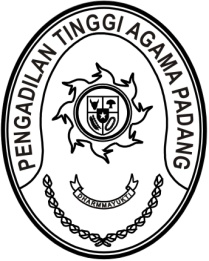 S  U  R  A  T      T  U  G  A  SNomor : W3-A/000/PL.01/3/2022Menimbang 	: 	bahwa dalam rangka kelancaran pelaksanaan Pengadaan Pemberian Layanan Bantuan Hukum pada Pengadilan Agama Tanjung Pati Tahun Anggaran 2022 dipandang perlu menugaskan aparatur pada Pengadilan Tinggi Agama Padang yang telah ditunjuk sebagai Kelompok Kerja Pemilihan;Dasar 	: 	1.	Surat Keputusan Kepala Unit Kerja Pengadaan Barang/Jasa Mahkamah Agung RI Nomor 29/Bua.UKPBJ/SK/II/2022 tentang Penetapan Susunan Kelompok Kerja Pemilihan Penyedia Kegiatan Pengadaan Pemberian Layanan Bantuan Hukum pada Pengadilan Agama Tanjung Pati Tahun Anggaran 2022;		2.	Surat Ketua Pengadilan Agama Tanjung Pati Nomor 
W3-A16/541/PL.01/III/2022 tanggal 22 Maret 2022 perihal Mohon Penugasan a.n. Efri Sukma;MEMBERI TUGASKepada 	: 	Nama		:	Efri Sukma		NIP	 :	198402152006041004		Pangkat/Gol. Ru	: Pengatur Tk. I (II/d)		Jabatan	: Pemelihara Sarana dan Prasarana		Unit Kerja	:	Pengadilan Tinggi Agama PadangUntuk 	: 	Pertama	:	Mengikut kegiatan pembukaan dan evaluasi penawaran, penetapan dan pengumuman pemenang pengadaan Pemberian Layanan Bantuan Hukum pada Pengadilan Agama Tanjung Pati Tahun Anggaran 2022 pada tanggal 24 Maret 2022 di Pengadilan Agama Tanjung Pati; Kedua	:	Segala biaya yang timbul untuk pelaksanaan tugas ini dibebankan pada DIPA Pengadilan Agama Tanjung Pati Tahun Anggaran 2022;23 Maret 2022    	Ketua,Zein AhsanTembusan:Ketua Pengadilan Agama Tanjung Pati.